MORTALIDAD INTRAHOSPITALARIAAÑO: 2020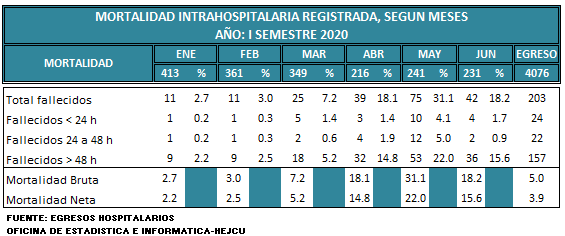 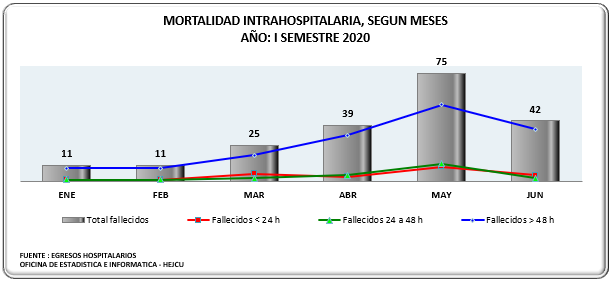 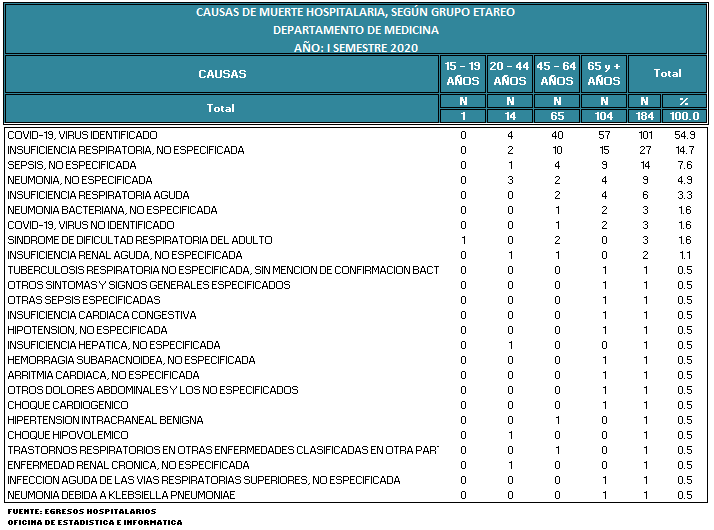 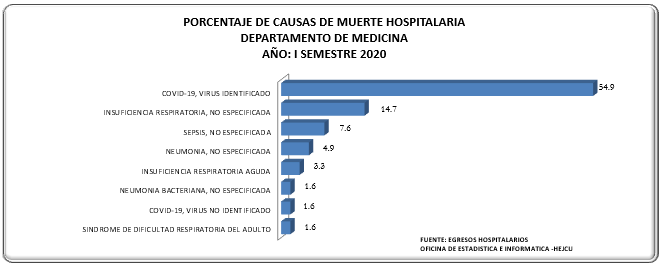 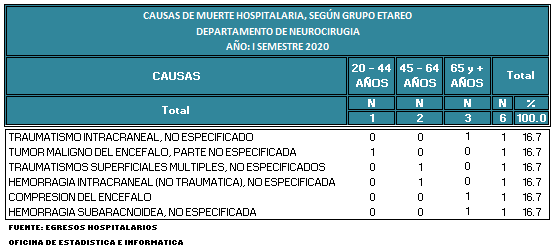 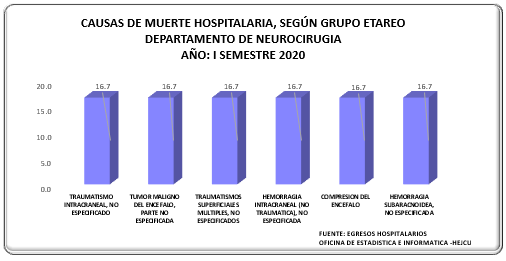 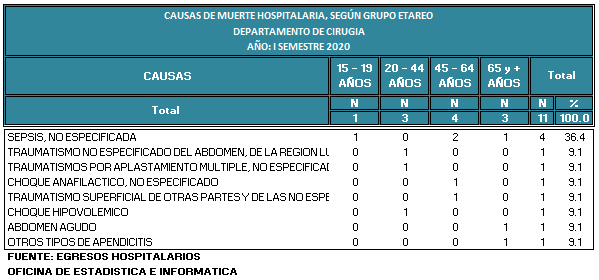 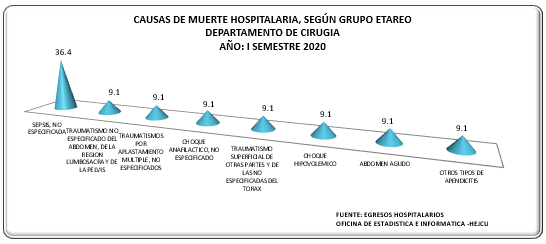 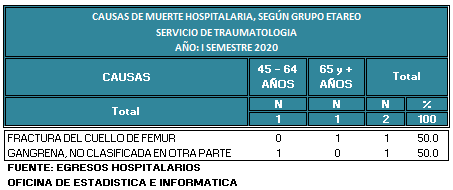 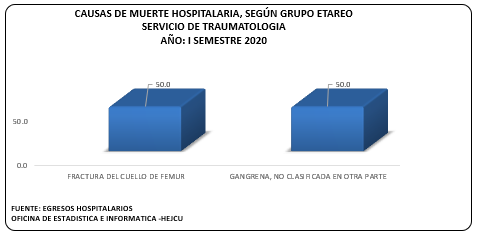 